1.3" Inch SPI OLED LCD Module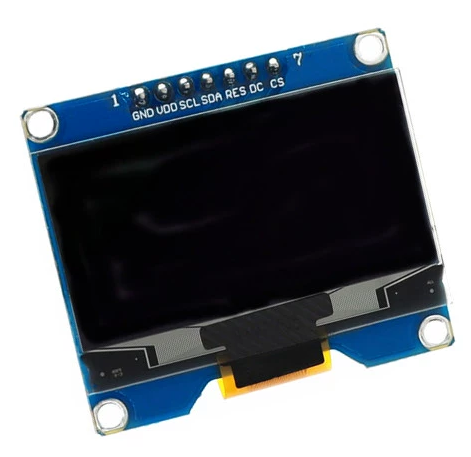 Product ParameterPin DescriptionDimension Drawing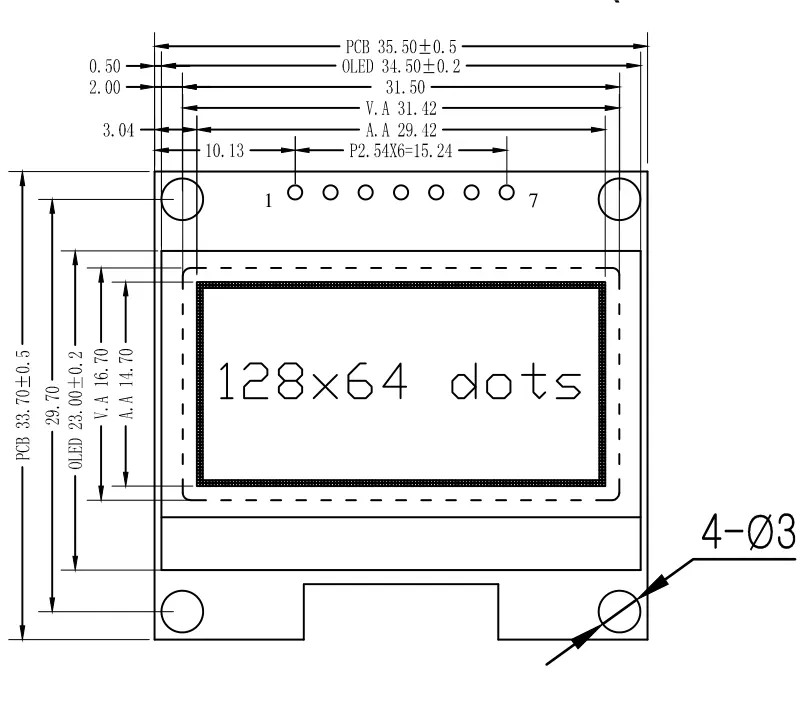 Driver Chip SH1106Support interfaceSPIResolution128×64Display size1.3 inchDisplay colorblueDimension35.5X33.7X1.2(mm)Glass Size 34.5X23X1.45(mm)Display Area29.42X14.7(mm)Tolerance0.2mmNumber of needles7 needlesViewing angle>160°Operating Temperature -40℃~80℃Storage Temperature-45℃~85℃Operating Voltage3.3V / 5VPINSYMBOLDescriptions1GNDLogic Circuit Grounding2VDDLogic Power Supply3SCKSerial Clock Input4SDASerial Data Input5RSTThis pin is the reset signal input. When the pin is low, the initialization chip executes. Keep the pin pulled high during normal operation.6DCThis pin is the data/command control pin. When the big pin is pulled high to select the serial interface mode, data will be interpreted at SDIN. When it is pulled low, the data in SDIN will drop to be transferred to the command register. In I2C mode, this pin acts as for slave address selection.7CSThe chip is selected. Chip is selected when CS0 = " L".